日本医療研究開発機構　革新的先端研究開発支援事業インキュベートタイプ（LEAP）研究開発提案書※ 研究開発分担者等は全ての分担者について記載して下さい。また、人数に応じて適宜記載欄を追加して下さい。研究開発代表者・プログラムマネージャーの所属等及び研究開発期間・研究開発費総額研究開発代表者の経歴プログラムマネージャーの経歴各年度別経費内訳※別紙４にも研究開発経費の詳細を記載する欄があります。（単位：千円）研究組織（研究開発代表者及び研究開発分担者）※1　所属機関と主たる研究場所が異なる場合は、主たる研究場所の所属研究機関、所属部署（部局）及び役職も記載して下さい。※2　研究経費については、直接経費を記載して下さい。1　研究目的（１）研究の具体的な内容と特徴研究開発の目標・ねらい本研究開発提案の基礎となる研究成果の具体的な内容とその特徴について、３研究業績の記載内容を適切に引用して、記述して下さい。研究開発目標(研究開発期間終了時に達成しようとする、研究開発成果の目標)、研究開発のねらい(上記研究開発成果によって得られるアウトカム)を具体的に記載して下さい。○○○○○○○○○○○○○○○○○○○○○○○○○○○○○○○○○○○○○○○○○○○○○○○○○○○○○。○○○○○○○○○○○○○○○○○○○○○○○○○○○○○○○○○○○○○○○○○○○○○○○○○○○○○○○○○○○○○○○○○○○○○○○○○○○○○○○○○○○○○○○○○○○○○○○○○○○○○○○○○○○○○○○○○○○○○○○○○○○○○○○○○○○○○○○○○○○○○○○○○○○○○○○○。○○○○○○○○○○○○○○○○○○○○○○○○○○○○○○○○○○○○○○○○○○○○○○○○○○○○○○○○○○○○○○○○○○○○○○○○○○○○○○○○○○○○○○○○○○○○○○○○○○○。○○○○○○○○○○○○○○○○○○○○○○○○○○○○○○○○○○○○○○○○○○○○○○○○○○○○○○○○○○○○○○○○○○○○○○○○○○○○○○○○○○○○○○○○○○○○○○○○○○○。○○○○○○○○○○○○○○○有力な類似研究との比較と本研究の位置づけ下記表には、他の有力な類似の最先端研究について記載して下さい。本表には「最先端研究」を記載し、既存技術との比較については、⑤－２．にて記述して下さい。表に記載した研究に対する研究開発代表者の研究の位置づけ（類似点、相違点、優位性、競合する点など）を、表の下に記述して下さい。医療応用に向けた検討状況（令和５年4月現在）予備的データの取得状況や研究開発状況を簡潔に記載して下さい。（in silico, in vitro, in vivoレベルのデータ取得、または臨床研究者との共同研究が開始されているなど）○○○○○○○○○○○○○○○○○○○○○○○○。○○○○○○○○○○○○○○○○○○○○○○○○○○○○○○○○○○○○○○○○○○○○○○○○○○○○○○○○○○○○○○○○○○○○○○○○○○○○○○○○○○○○○○○○○○○○○○○○○○○○○○○○○（２）医療応用の実現に向けたイノベーション創出の可能性・ビジョン・シナリオ（研究期間を越えたものとしてとらえて下さい。）医療応用の実現に向けたイノベーション創出の可能性・ビジョン・シナリオ研究成果から、医療応用へ向けたイノベーションの可能性、イノベーション創出へのビジョン・シナリオ、社会還元への具体的な展開（企業等参画の可能性）について記載して下さい。○○○○○○○○○○○○○○○○○○○○○○○○。○○○○○○○○○○○○○○○○○○○○○○○○○○○○○○○○○○○○○○○○○○○○○○○○○○○○○○○○○○○○○○○○○○○○○○○○○○○○○○○○○○○○○○○○○○○○○○○○○○○○○○○○○PMによるビジョン、シナリオ達成に向けての構想①で記載したビジョン、シナリオを達成するためにＰＭとしてどのような活動をして、このLEAP課題の価値について、どう高めていきたいかについて、構想を記載して下さい。○○○○○○○○○○○○○○○○○○○○○○○○○○○○○○○○○○○○○○○○○○○○○○○○○○。○○○○○○○○○○○○○○○○○○○○○○○○○○○○○○○○○○○○○○○○○○○○○○○○○○○○○○○○○○○○○○○○○○○○○○○○○○○○○○○○○○○。具体的な医療応用のイメージについて③-１.　医療応用イメージ（医薬品、医療機器、医療技術等）医療応用における具体的な用途について、その社会的ニーズを含めて、記述して下さい。医薬品、医療機器、医療技術等、医療応用のカテゴリーについても、記載して下さい。具体的用途が多数ある場合など、具体的用途を絞り込む場合は、その具体的用途とそれを選ぶ理由を記述して下さい。○○○○○○○○○○○○○○○○○○○○○○○○。○○○○○○○○○○○○○○○○○○○○○○○○○○○○○○○○○○○○○○○○○○○○○○○○○○○○○○○○○○○○○○○○○○○○○○○○○○○○○○○○○○○○○○○○○○○○○○○○○○○○○○○○○③-2．医療応用における既存技術既存技術（標準治療法）および開発中の技術で、用途が同じものをピックアップして下さい。医療応用における比較内容を記して下さい。○○○○○○○○○○○○○○○○○○○○○○○○。○○○○○○○○○○○○○○○○○○○○○○○○○○○○○○○○○○○○○○○○○○○○○○○○○○○○○○○○○○○○○○○○○③-3．医療応用における優位性③-２の技術のうち、有力な技術（開発中も含む）に対する優位性を記述して下さい。さらに、優位性の程度を記述して下さい。（例えば「次世代技術でも既存技術から置き換えたくなるほどの優位性が存在するか」、「ライバル技術の方が実用化に近くても、それを凌駕する優位性が存在するか」等）○○○○○○○○○○○○○○○○○○○○○○○○。○○○○○○○○○○○○○○○○○○○○○○○○○○○○○○○○○○○○○○○○○○○○○○○○○○○○○○○○○○○○○○○○○2　研究計画・方法（1）要約○○○○○○○○○○○○○○○○○○○○○○○○○○○○○○○○○○○○○○○○○○○○○○○○○○○○○○○○○○○○○○○○○○○○○○○○○○○○○○○○○○○○○○○○○○○○○○○○○○○○○○○○○○○○○○○○○○○○○○○○○○○○○○○○○○○○○○○○○○○○○○○○○○○○○○○○○○○○○○○○○○○○○○○○○○○○○○○○○○○○○○○○○○○○○○○○○○○○○○○○○○○○○○○○○○○○○○○○○○○○○○○○○○○○○○○○○○○○○○○○○○○○○○○○○。（2）研究計画・方法全体計画と具体的な研究開発項目の内容全体計画と具体的な開発項目の内容について、「②技術的成立性の証明・提示（５年実施したときのゴール）について」に記載した内容と合わせながら、記載して下さい。研究開発3年度目までの達成目標を明確に提示して下さい（中間評価等での評価における判断材料の一つとなります）。必要に応じ、図表を挿入するなどして、分かりやすく記載して下さい。○○○○○○○○○○○○○○○○○○○○○○○○。○○○○○○○○○○○○○○○○○○○○○○○○○○○○○○○○○○○○○○○○○○○○○○○○○○○○○○○○○○○○○○○○○○○○○○○○○○○○○○○○○○○○○○○○○○○○○○○○○○○○○○○○○○○○○○○○○○○○○○○○○○○○○○○○○○○○○○○○○○○○○○○○○○○○○○○○○○○○○○○○○○○○○○○○○○○○○○○○○○○○○○○○○○○○○○技術的成立性の証明（５年実施したときのゴール）について②-１．技術的成立性の証明・提示及びマイルストーンLEAP終了時点で、企業や投資家等から次の段階に進めるための提案を引き出す観点で、LEAPで何を目指すのか、具体的なゴールとして技術的成立性の証明・提示についてどう設定するのかを、PM候補の方と相談の上、記述下さい。技術的成立性の証明・提示は必要最小限に絞ってご記入下さい。マイルストーンは技術的成立性の証明・提示を目指す中で重要な判断材料となる内容として下さい。中間評価の際は重要な評価指標となります。また、技術的成立性の証明・提示に対し、マイルストーンが複数ある場合には、全てご記入下さい。技術的成立性の証明・提示：○○○○○の実現（技術的成立性の証明・提示に関する簡単な説明）○○○を×××する。マイルストーン1：△△△の開発と評価（数値目標：▲▲▲）マイルストーン2：□□□の有効性検証②-２．技術的成立性の証明・提示に向けての課題○○○○○○○○○○○○○○○○○○○○○○○○。○○○○○○○○○○○○○○○○○○○○○○○○○○○○○○○○○○○○○○○○○○○○○○○○○○○○○○○○○○○○○○○○○○○○○○○○○○○○○○○○○○○○○○○○○○○○○○○○○○○○○○○○○②-3．技術的成立性の証明・提示に向けての課題（②-２）に対する解決策○○○○○○○○○○○○○○○○○○○○○○○○。○○○○○○○○○○○○○○○○○○○○○○○○○○○○○○○○○○○○○○○○○○○○○○○○○○○○○○○○○○○○○○○○○○○○○○○○○○○○○○○○○○○○○○○○○○○○○○○○○○○○○○○○○PMの活動項目及び概要（計画とスケジュール）企業導出に向けて、技術的成立性の証明・提示を実現するためのPMの活動計画について記載して下さい。②-1や全体スケジュールの研究開発項目と関連付けて簡潔に記載して下さい。必要に応じPMの活動に必要な体制構築について記載して下さい。PMとしての各技術的成立性の証明・提示の実現に向けた取り組みが明確となるよう②-１，2，3に対応させて下さい。複数の技術的成立性の証明・提示がある場合は技術的成立性の証明・提示ごとに作成して下さい。特に下記の点にご留意下さい。技術的成立性の証明・提示達成に必要な研究開発体制の整備（研究員確保や企業の参画等）計画。技術的成立性の証明・提示達成に至るマイルストーンを定め、達成できない場合の対策や代替案の計画。研究開発チームが主体で実施する内容を青色で、企業その他外部との対応など主としてPMが実施する内容をオレンジ色で識別（図の形状についてはご自由に設定して下さい）。※　他のアプリケーションで作成いただいた図表を貼付いただいても構いません。知的財産権取得ロードマップ④-1. 知的財産権取得ロードマップ下記の例を参考に、これまで出願した本技術に関連する特許及び今後必要となる特許をわかりやすく整理して下さい。記載した既出願特許は「３研究業績」にも記載して下さい。今後の特許戦略や特許ロードマップの考え方も合わせて示して下さい。他のアプリケーションで作成いただいた図表を貼付いただいても構いません。【記載例】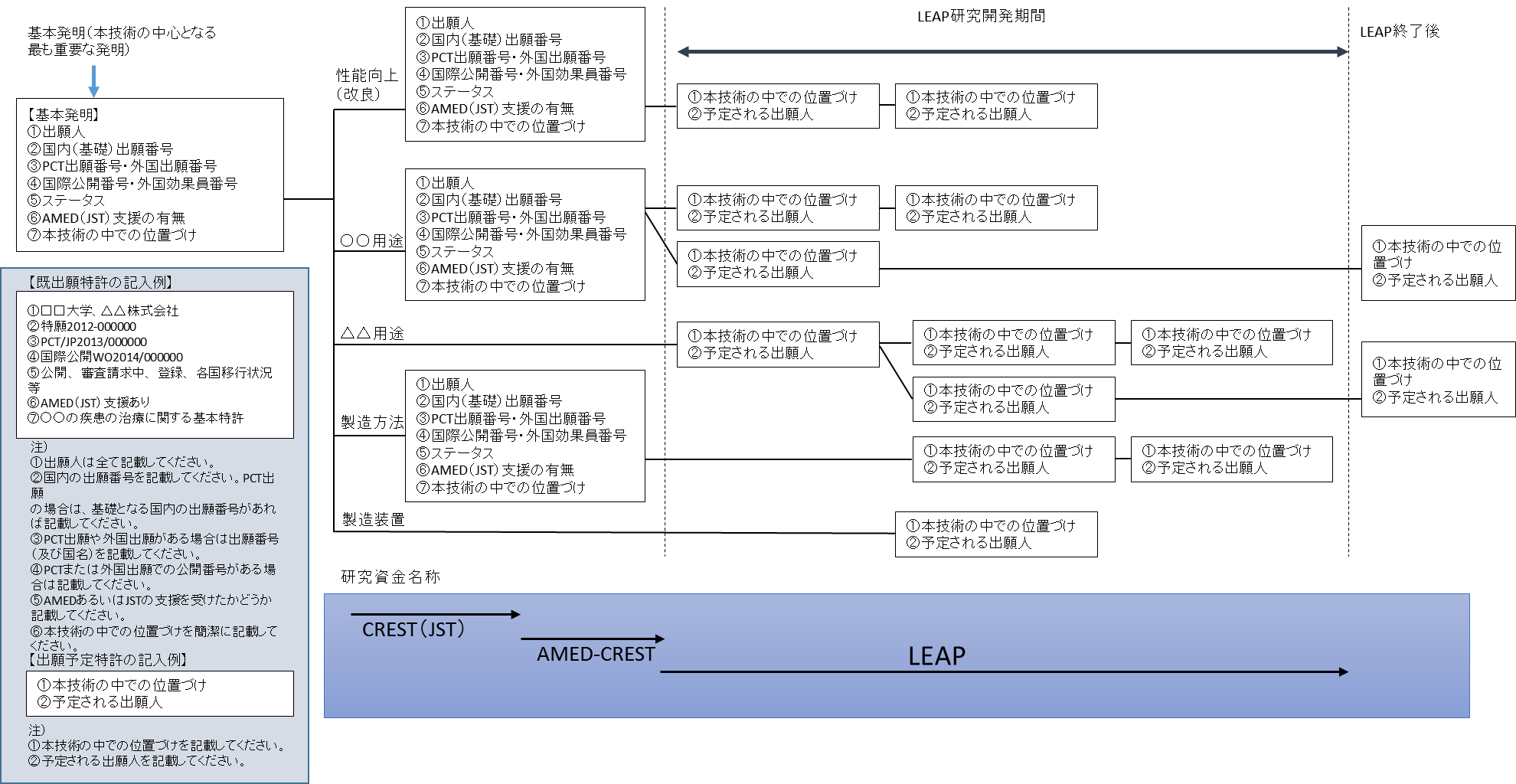 ④-2. 他特許との比較今回の課題の申請に関して、研究目的に記載した（「有力な類似研究との比較と本研究の位置づけ」、「医療応用における既存技術、医療応用における優位性」や、「④知的財産権取得ロードマップ」）に用いた先行特許について、最大3件まで記載して下さい。また、競合する技術に加えて、産業化や社会実装を考えた際に障壁となるような特許があれば、あわせてお書き下さい。なお、研究開発代表者やPMが発明者となっていないものについては、権利化の状況や、実施・実施許諾の状況は空欄で構いません。3　研究業績（1）研究開発代表者　○○　○○＜論文・著書＞●M.Marusankaku, J.Aaaa, H.Bbbbb, A.Ccccc, Treatment of Hepatic……, Nature, 2015 , 1,10-20 M.Marusankaku, T.Aaaa, A.Bbbbb, T.Ccccc, Risk factors for Fungal…, Nature, 2015, 2,17-26＜特許権等知的財産権の取得及び申請状況＞出願番号・発明者・発明の名称・出願人・出願日＜政策提言＞○○○○○○ガイドライン（○○学会編　XXXX年）（2）研究開発分担者　○○　○○＜論文・著書＞●M.Kakukaku, T.Dddd, A.Eeee, T.Ffff, Study on Hepatitis…………, Nature, 2015,12,32-40 M.Kakukaku, T. Dddd, A. Eeee, T.Ffff, Study on Malaria………, Nature, 2015,10,45-544　研究費の応募・受入等の状況・エフォート研究開発代表者（1）応募中の研究費（2）採択されている研究費（実施中の研究費・実施予定の研究費）（注：本研究開発課題の研究開始年度前に終了する研究費は含みません。）　※　（　）内には、研究開発期間全体の直接経費の総額を記載して下さい。（3）その他の活動エフォート：　20　％研究開発分担者（１）（1）応募中の研究費（2）採択されている研究費（実施中の研究費・実施予定の研究費）（注：本研究開発課題の研究開始年度前に終了する研究費は含みません。）　※　（　）内には、研究開発期間全体の直接経費の総額を記載して下さい。（3）その他の活動エフォート：　20　％研究開発分担者（２）（1）応募中の研究費（2）採択されている研究費（実施中の研究費・実施予定の研究費）（注：本研究開発課題の研究開始年度前に終了する研究費は含みません。）　※　（　）内には、研究開発期間全体の直接経費の総額を記載して下さい。（3）その他の活動エフォート：　20　％5　これまでに受けた研究費とその成果等研究開発代表者：○○　○○（1）【AMED事業】・AMED　○○事業（A）、H28～H30、「○○に関する研究」、代表者、40,000千円××××の成果を得た。・AMED　○○事業（B）、H30～R2、「○○に関する研究」、代表者、40,000千円××××の成果を得た。（2）【それ以外の研究費】・基盤研究（B）、H27～H29、「○○に関する研究」、代表者、40,000千円××××の成果を得た。研究開発分担者（１）：○○　○○（1）【AMED事業】・AMED　○○事業（A）、H28～H30、「○○に関する研究」、代表者、40,000千円××××の成果を得た。・AMED　○○事業（B）、H30～R2、「○○に関する研究」、代表者、40,000千円××××の成果を得た。（2）【それ以外の研究費】・基盤研究（B）、H27～H29、「○○に関する研究」、代表者、40,000千円××××の成果を得た。研究開発分担者（２）：○○　○○（1）【AMED事業】・AMED　○○事業（A）、H28～H30、「○○に関する研究」、代表者、40,000千円××××の成果を得た。・AMED　○○事業（B）、H30～R2、「○○に関する研究」、代表者、40,000千円××××の成果を得た。（2）【それ以外の研究費】・基盤研究（B）、H27～H29、「○○に関する研究」、代表者、40,000千円××××の成果を得た。6　特記事項（1）患者・市民参画（PPI：patient and public involvement）の取り組みについて患者・市民参画の取り組み：本研究開発課題にて行う○○の臨床試験のプロトコールを作成するにあたっては、○○の患者団体との対話を通じて、○○に関する患者や家族側の意見を参考にする。（2）患者等の研究への参加、データ取得等の予定について○○についての臨床研究に○名が参加予定。○○の解析に用いるデータ・サンプルについてｘ名から提供される予定。（3）その他の研究成果の目安となる数値指標等について本研究で得られた結果について、○○のデータベースに登録予定。（4）国内の子会社から国外の親会社への本研究開発課題の成果の承継予定について本研究で得られた結果について、社内規定により海外の親会社に移転予定。別紙１研究開発の主なスケジュール別紙２実施体制図別紙３研究開発実施体制（研究開発代表者グループ）（記入例）○研究開発課題の提案に対する所属機関の承認　　　□済み○	知的財産権の帰属	□　　希望する○特記事項○研究開発実施項目及び概要・研究開発実施項目・研究開発概要・研究開発構想における位置づけ別紙３研究開発実施体制（研究開発分担者グループ）研究開発分担者グループ（１）（記入例）○研究開発課題の提案に対する分担機関の同意　　　□同意○研究開発実施項目及び概要　・研究開発実施項目・研究開発概要・研究開発構想における位置づけ・必要性研究開発分担者グループ（２）（記入例）○研究開発課題の提案に対する分担機関の同意　　　□同意○研究開発実施項目、及び概要　・研究開発実施項目・研究開発概要・研究開発構想における位置づけ・必要性別紙２の実施体制図内に企業が含まれる場合は以下の項目を記載して下さい。人員等（数）・技術等（知財を含む）・必要となる費用等（物品費、研究開発費の他、施設設備等での貢献を含む）での協力や契約について　有　予定有　無　（ラジオボタンに必ずチェックを入れて下さい。）(記入例)上記表に記載した企業が研究開発代表者グループ・研究開発分担者グループのいずれでもない場合は次の項目を記載して下さい。具体的な協力・支援内容××株式会社××研究所○○○○○○○○○○○○○○○○○○○○○○○○○○○○○○○○○○○○○○○○○○○○○○○○○○○○○○○○○○○○○○○○○○○○○○○○○○○○○○○○○○○○○○○○○○○○○○○○○○○○○○○○○○○○○○○○○○○○○○○○○○○○○○○○○○○○○○○○○○○○○○○○○○○○○○○○○○○○○○○○○○○○○○○○○○○○○○○○○○○○○○○○○○○○○○○○○○○○○○○○○○○○○○○○○○○○○○○○○○○○○○○○○○○○○株式会社△△○○○○○○○○○○○○○○○○○○○○○○○○○○○○○○○○○○○○○○○○○○○○○○○○○○○○○○○○○○○○○○○○○○○○○○○○○○○○○○○○○○○○○○○○○○○○○○○○○○○○○○○○○○○○○○○○○○○○○○○○○○○○○○○○○○○○○○○○○○○○○○○○○○○○○○○○○○○○○○○○○○○○○○○○○○○○○○○○○○○○○○○○○○○○○○○○○○○○○○○○○○○○○○○○○○○○○○○○○○○○○○○○○○○○○○○研究開発構想における位置づけ・必要性××株式会社××研究所○○○○○○○○○○○○○○○○○○○○○○○○○○○○○○○○○○○○○○○○○○○○○○○○○○○○○○○○○○○○○○○○○○○○○○○○○○○○○○○○○○○○○○○○○○○○○○株式会社△△○○○○○○○○○○○○○○○○○○○○○○○○○○○○○○○○○○○○○○○○○○○○○○○○○○○○○○○○○○○○○○○○○○○○○○○○○○○○○○○○○○○○○○○○○○○○○※応募後、必要に応じて根拠となる各種書類の提出を求める場合があります。①研究開発代表者、②研究開発分担者、③プロクラムマネージャー（PM）および①②③の家族※1との経済的利益※2関係について※1 ここでいう家族とは生計を一にする配偶者及び一親等の者(親及び子) をいいます。※2 ここでいう経済的利益とは給与、謝金、寄付金、株式等をいいます。有　予定有　無　（ラジオボタンに必ずチェックを入れて下さい。）（記入例）※応募後、必要に応じて根拠となる各種書類の提出を求める場合があります。別紙４研究開発費計画〇研究開発グループ別の研究開発費計画別紙４〇設備について・購入予定の主要設備（1件5,000千円以上、機器名、概算価格）※応募後、必要に応じて見積書の提出を求める場合があります。・既に購入済で利用可能な主要設備○研究員等について・雇用する研究員等の人数代表者グループ分担者グループ（1）分担者グループ（2）○外注費について※応募後、必要に応じて見積書の提出を求める場合があります。○調査・コンサルティング等に係る経費について（企業等へ調査・コンサルティング等を予定している場合は記載してください）※応募後、必要に応じて見積書の提出を求める場合があります。〇その他別紙５倫理面への配慮（１）遵守すべき研究に関係する指針等研究開発の内容に照らし、遵守しなければならない指針等については、該当する指針等の「□」を「■」と記載して下さい。複数の指針等が該当する場合は、それぞれ「■」を記載して下さい。□　再生医療等の安全性の確保等に関する法律□　遺伝子組換え生物等の使用等の規制による生物の多様性の確保に関する法律□　臨床研究法□　医薬品の臨床試験の実施の基準に関する省令□　遺伝子治療臨床研究に関する指針□　研究機関等における動物実験等の実施に関する基本指針□　人を対象とする生命科学・医学系研究に関する倫理指針□　その他の指針等（指針等の名称：　　　　　　　　　　　　　　）（２）本研究開発期間中に予定される臨床研究の有無臨床研究の予定の有無について該当する方の「□」を「■」と記載して下さい。　　    　□　有□　無※「有」の場合は、予定される内容を記入して下さい。（３）人権の保護及び法令等の遵守への対応別紙６人材育成や企業導出に向けた取り組み（１）研究開発期間終了後の研究を継続できる人材育成、及び、グローバル人材の取り込みに繋がる取り組みについて（２）企業連携やベンチャー企業等の出口へ向けた活動計画について別紙７その他特記事項本研究開発提案に関係するPMDAの対面助言の記録等、臨床試験に関する資料等（令和5年度LEAP提案要領 P.24 「5.2研究開発提案書以外に必要な提出書類等について（2）および（3）」参照）がございましたら、巻末に結合して下さい。結合したことでファイルサイズが15 MBを超過してしまうようでしたら、必ずＡＭＥＤ＿ＬＥＡＰ事務局 <kenkyuk-LEAP”at”amed.go.jp>（"at"の部分を@に変えて下さい。）まで、お問い合わせ下さい。ファイルサイズが15 MBを超過してしまうとe-Radから提案書を提出することができません。研究開発課題名（英語表記）研究開発課題名（英語表記）○○に関する研究開発Study of ○○○○に関する研究開発Study of ○○○○に関する研究開発Study of ○○○○に関する研究開発Study of ○○○○に関する研究開発Study of ○○○○に関する研究開発Study of ○○公募名（事業名）公募名（事業名）研究開発期間研究開発期間令和5年10月 1日  ～  令和 XX年 X月XX日（X年間）令和5年10月 1日  ～  令和 XX年 X月XX日（X年間）令和5年10月 1日  ～  令和 XX年 X月XX日（X年間）令和5年10月 1日  ～  令和 XX年 X月XX日（X年間）令和5年10月 1日  ～  令和 XX年 X月XX日（X年間）令和5年10月 1日  ～  令和 XX年 X月XX日（X年間）ヒト全ゲノムシークエンス解析ヒト全ゲノムシークエンス解析□実施する □実施しない　※該当する方の「□」を「■」と記載して下さい。実施する場合、（別添２）ヒト全ゲノムシークエンス解析プロトコール様式を提出。□実施する □実施しない　※該当する方の「□」を「■」と記載して下さい。実施する場合、（別添２）ヒト全ゲノムシークエンス解析プロトコール様式を提出。□実施する □実施しない　※該当する方の「□」を「■」と記載して下さい。実施する場合、（別添２）ヒト全ゲノムシークエンス解析プロトコール様式を提出。□実施する □実施しない　※該当する方の「□」を「■」と記載して下さい。実施する場合、（別添２）ヒト全ゲノムシークエンス解析プロトコール様式を提出。□実施する □実施しない　※該当する方の「□」を「■」と記載して下さい。実施する場合、（別添２）ヒト全ゲノムシークエンス解析プロトコール様式を提出。□実施する □実施しない　※該当する方の「□」を「■」と記載して下さい。実施する場合、（別添２）ヒト全ゲノムシークエンス解析プロトコール様式を提出。e-Rad研究分野（主）キーワードe-Rad研究分野（主）キーワード○△□、○□△（※e-Radの研究分野（主）の「キーワード」を記載）○△□、○□△（※e-Radの研究分野（主）の「キーワード」を記載）○△□、○□△（※e-Radの研究分野（主）の「キーワード」を記載）○△□、○□△（※e-Radの研究分野（主）の「キーワード」を記載）○△□、○□△（※e-Radの研究分野（主）の「キーワード」を記載）○△□、○□△（※e-Radの研究分野（主）の「キーワード」を記載）研究開発代表者氏名（フリガナ）○○○○　○○○○○○○○　○○○○○○○○　○○○○○○○○　○○○○○○○○　○○○○研究開発代表者氏名（漢字等）○○　○○        Yyyy Yyyyyy○○　○○        Yyyy Yyyyyy○○　○○        Yyyy Yyyyyy○○　○○        Yyyy Yyyyyy○○　○○        Yyyy Yyyyyy研究開発代表者所属研究機関（法人格も含む）○○法人○○大学○○法人○○大学○○法人○○大学○○法人○○大学○○法人○○大学○○法人○○大学研究開発代表者住所〒XXX-XXXX  ○○県○○市○○町・・・・〒XXX-XXXX  ○○県○○市○○町・・・・〒XXX-XXXX  ○○県○○市○○町・・・・〒XXX-XXXX  ○○県○○市○○町・・・・〒XXX-XXXX  ○○県○○市○○町・・・・〒XXX-XXXX  ○○県○○市○○町・・・・研究開発代表者電話番号XX-XXXX-XXXXXX-XXXX-XXXXＦＡＸＦＡＸＦＡＸXX-XXXX-XXXX研究開発代表者E-mailYYY@YY.jpYYY@YY.jpYYY@YY.jpYYY@YY.jpYYY@YY.jpYYY@YY.jp研究開発代表者所属部署（部局）○○学部○○学科○○学部○○学科○○学部○○学科○○学部○○学科○○学部○○学科○○学部○○学科研究開発代表者役職○○○○○○○○○○○○研究開発代表者経理事務担当者氏名○○　○○経理担当部署（部局）・連絡先等経理担当部署（部局）・連絡先等○○大学管理部○○課電話番号：XX-XXXX-XXXX  FAX番号：XX-XXXX-XXXXE-mailアドレス：YYY@YY.jp○○大学管理部○○課電話番号：XX-XXXX-XXXX  FAX番号：XX-XXXX-XXXXE-mailアドレス：YYY@YY.jp○○大学管理部○○課電話番号：XX-XXXX-XXXX  FAX番号：XX-XXXX-XXXXE-mailアドレス：YYY@YY.jp研究開発分担者※氏名（フリガナ）○○○○　○○○○○○○○　○○○○○○○○　○○○○○○○○　○○○○○○○○　○○○○研究開発分担者※氏名（漢字等）○○　○○        Zzzz Zzzzzz○○　○○        Zzzz Zzzzzz○○　○○        Zzzz Zzzzzz○○　○○        Zzzz Zzzzzz○○　○○        Zzzz Zzzzzz研究開発分担者※所属研究機関（法人格も含む）○○法人△□大学○○法人△□大学○○法人△□大学○○法人△□大学○○法人△□大学○○法人△□大学研究開発分担者※住所〒XXX-XXXX  ○○県○○市○○町・・・・〒XXX-XXXX  ○○県○○市○○町・・・・〒XXX-XXXX  ○○県○○市○○町・・・・〒XXX-XXXX  ○○県○○市○○町・・・・〒XXX-XXXX  ○○県○○市○○町・・・・〒XXX-XXXX  ○○県○○市○○町・・・・研究開発分担者※電話番号XX-XXXX-XXXXXX-XXXX-XXXXＦＡＸＦＡＸXX-XXXX-XXXXXX-XXXX-XXXX研究開発分担者※E-mailYYY@YY.jpYYY@YY.jpYYY@YY.jpYYY@YY.jpYYY@YY.jpYYY@YY.jp研究開発分担者※所属部署（部局）○○学部○○学科○○学部○○学科○○学部○○学科○○学部○○学科○○学部○○学科○○学部○○学科研究開発分担者※役職○○○○○○○○○○○○研究開発分担者※経理事務担当者氏名○○　○○経理担当部署（部局）・連絡先等経理担当部署（部局）・連絡先等○○大学管理部○○課電話番号：XX-XXXX-XXXX  FAX番号：XX-XXXX-XXXXE-mailアドレス：YYY@YY.jp○○大学管理部○○課電話番号：XX-XXXX-XXXX  FAX番号：XX-XXXX-XXXXE-mailアドレス：YYY@YY.jp○○大学管理部○○課電話番号：XX-XXXX-XXXX  FAX番号：XX-XXXX-XXXXE-mailアドレス：YYY@YY.jp研究開発分担者※氏名（フリガナ）○○○○　○○○○○○○○　○○○○○○○○　○○○○○○○○　○○○○○○○○　○○○○研究開発分担者※氏名（漢字等）○○　○○        Yyyy Yyyyyy○○　○○        Yyyy Yyyyyy○○　○○        Yyyy Yyyyyy○○　○○        Yyyy Yyyyyy○○　○○        Yyyy Yyyyyy研究開発分担者※所属研究機関（法人格も含む）○○法人○○大学○○法人○○大学○○法人○○大学○○法人○○大学○○法人○○大学○○法人○○大学研究開発分担者※住所〒XXX-XXXX  ○○県○○市○○町・・・・〒XXX-XXXX  ○○県○○市○○町・・・・〒XXX-XXXX  ○○県○○市○○町・・・・〒XXX-XXXX  ○○県○○市○○町・・・・〒XXX-XXXX  ○○県○○市○○町・・・・〒XXX-XXXX  ○○県○○市○○町・・・・研究開発分担者※電話番号XX-XXXX-XXXXXX-XXXX-XXXXＦＡＸＦＡＸＦＡＸXX-XXXX-XXXX研究開発分担者※E-mailYYY@YY.jpYYY@YY.jpYYY@YY.jpYYY@YY.jpYYY@YY.jpYYY@YY.jp研究開発分担者※所属部署（部局）○○学部○○学科○○学部○○学科○○学部○○学科○○学部○○学科○○学部○○学科○○学部○○学科研究開発分担者※役職○○○○○○○○○○○○研究開発分担者※経理事務担当者氏名○○　○○経理担当部署（部局）・連絡先等経理担当部署（部局）・連絡先等○○大学管理部○○課電話番号：XX-XXXX-XXXX  FAX番号：XX-XXXX-XXXXE-mailアドレス：YYY@YY.jp○○大学管理部○○課電話番号：XX-XXXX-XXXX  FAX番号：XX-XXXX-XXXXE-mailアドレス：YYY@YY.jp○○大学管理部○○課電話番号：XX-XXXX-XXXX  FAX番号：XX-XXXX-XXXXE-mailアドレス：YYY@YY.jp研究開発分担者※氏名（フリガナ）○○○○　○○○○○○○○　○○○○○○○○　○○○○○○○○　○○○○○○○○　○○○○研究開発分担者※氏名（漢字等）○○　○○        Zzzz Zzzzzz○○　○○        Zzzz Zzzzzz○○　○○        Zzzz Zzzzzz○○　○○        Zzzz Zzzzzz○○　○○        Zzzz Zzzzzz研究開発分担者※所属研究機関（法人格も含む）○○法人△□大学○○法人△□大学○○法人△□大学○○法人△□大学○○法人△□大学○○法人△□大学研究開発分担者※住所〒XXX-XXXX  ○○県○○市○○町・・・・〒XXX-XXXX  ○○県○○市○○町・・・・〒XXX-XXXX  ○○県○○市○○町・・・・〒XXX-XXXX  ○○県○○市○○町・・・・〒XXX-XXXX  ○○県○○市○○町・・・・〒XXX-XXXX  ○○県○○市○○町・・・・研究開発分担者※電話番号XX-XXXX-XXXXXX-XXXX-XXXXＦＡＸＦＡＸXX-XXXX-XXXXXX-XXXX-XXXX研究開発分担者※E-mailYYY@YY.jpYYY@YY.jpYYY@YY.jpYYY@YY.jpYYY@YY.jpYYY@YY.jp研究開発分担者※所属部署（部局）○○学部○○学科○○学部○○学科○○学部○○学科○○学部○○学科○○学部○○学科○○学部○○学科研究開発分担者※役職○○○○○○○○○○○○研究開発分担者※経理事務担当者氏名○○　○○経理担当部署（部局）・連絡先等経理担当部署（部局）・連絡先等○○大学管理部○○課電話番号：XX-XXXX-XXXX  FAX番号：XX-XXXX-XXXXE-mailアドレス：YYY@YY.jp○○大学管理部○○課電話番号：XX-XXXX-XXXX  FAX番号：XX-XXXX-XXXXE-mailアドレス：YYY@YY.jp○○大学管理部○○課電話番号：XX-XXXX-XXXX  FAX番号：XX-XXXX-XXXXE-mailアドレス：YYY@YY.jp研究開発代表者プログラムマネージャー（PM）フリガナ氏名所属機関・部署・役職研究開発期間令和５年10月　1日～　令和　10年　3月31日（4年6ヶ月）令和５年10月　1日～　令和　10年　3月31日（4年6ヶ月）研究開発費総額研究開発費（間接経費込み）総額　2,025 百万円　（全期間分について、小数点以下は記入しないで下さい）研究開発費（間接経費込み）総額　2,025 百万円　（全期間分について、小数点以下は記入しないで下さい）フリガナ氏名所属機関・部署・役職学歴（大学卒業以降）（記入例）昭和◯◯年  ◯◯大学◯◯学部卒業昭和◯◯年  ◯◯大学大学院◯◯研究科修士課程○○専攻修了昭和◯◯年  ◯◯大学大学院◯◯研究科博士課程○○専攻修了昭和◯◯年　博士（◯◯学）（◯◯大学）　取得研究歴（主な職歴と研究内容）（記入例）昭和◯◯年～◯◯年　◯◯大学◯◯学部助手        　　◯◯◯◯◯について研究昭和◯◯年～◯◯年　◯◯研究所　研究員◯◯◯◯◯◯◯◯◯に関する研究に従事平成◯◯年～　　   ◯◯大学◯◯学部教授（現職）◯◯◯について研究研究者番号（8桁の番号）生年月日19  年　　　月　　　日フリガナ氏名所属機関・部署・役職生年月日19  年　　　月　　　日兼務状況（記入例）・◯◯株式会社　アドバイザー・◯◯大学　客員教授学歴（大学卒業以降）（記入例）昭和◯◯年  ◯◯大学◯◯学部卒業昭和◯◯年  ◯◯大学大学院◯◯研究科修士課程◯◯専攻修了昭和◯◯年  ◯◯大学大学院◯◯研究科博士課程◯◯専攻修了昭和◯◯年　博士（◯◯学）（◯◯大学）　取得職歴（主な職歴と職務内容）（記入例）昭和◯◯年～◯◯年　◯◯株式会社        　　◯◯◯◯◯に従事昭和◯◯年～◯◯年　◯◯研究所　研究員◯◯◯について研究平成◯◯年～　　   ◯◯株式会社　アドバイザー（現職）平成○○年～       ◯◯大学◯◯学部  客員教授（現職）大項目大項目中項目R5年度R6年度R7年度R8年度R9年度計直接経費1.物品費設備備品費直接経費1.物品費消耗品費直接経費2.旅費旅費直接経費3.人件費・謝金人件費直接経費3.人件費・謝金謝金直接経費4.その他外注費直接経費4.その他その他直接経費小計小計間接経費（上記経費の30%目安）間接経費（上記経費の30%目安）間接経費（上記経費の30%目安）合計合計合計氏名所属研究機関※1現在の専門令和５年度研究経費※２（千円）エフォート（％）生年月（年齢:令和５年4月1日時点）所属部署（部局）※1学位（最終学歴）学位取得年令和５年度研究経費※２（千円）エフォート（％）研究者番号役職※1役割分担令和５年度研究経費※２（千円）エフォート（％）研究開発代表者○○　○○○○○○大学△△△X,XXXXX研究開発代表者S49/11（XX）△△△学部△△△学科△△博士（○○大学）H14年X,XXXXX研究開発代表者12345678△△△研究の統括X,XXXXX（主たる研究場所）※1△□大学X,XXXXX△△△学部△△△学科X,XXXXX□□□X,XXXXX研究開発分担者□□　○○△□大学□○□X,XXXXX研究開発分担者S50/11（XX）△△△学部△△△学科○○博士（□△大学）H15年X,XXXXX研究開発分担者98765432□□□データの解析X,XXXXX（主たる研究場所）※1△□大学X,XXXXX△△△学部△△△学科X,XXXXX□□□X,XXXXX研究開発分担者研究開発分担者研究開発分担者計　2名計　2名計　2名研究開発経費合計X,XXX研究の概要A大学・a教授B大学・b准教授グループC研究所・c研究員D株式会社E大学・e教授F大学・f教授G社（米国）技術的成立性の証明・提示令和５年度令和６年度令和７年度令和８年度令和９年度先行特許先行特許先行特許先行特許先行特許先行特許先行特許項番発明の名称出願番号・特許番号発明者出願人権利化の状況実施･実施許諾の状況1優位性、本プロジェクトの技術の強化方針優位性、本プロジェクトの技術の強化方針優位性、本プロジェクトの技術の強化方針優位性、本プロジェクトの技術の強化方針優位性、本プロジェクトの技術の強化方針優位性、本プロジェクトの技術の強化方針優位性、本プロジェクトの技術の強化方針2・優位性、本プロジェクトの技術の強化方針・優位性、本プロジェクトの技術の強化方針・優位性、本プロジェクトの技術の強化方針・優位性、本プロジェクトの技術の強化方針・優位性、本プロジェクトの技術の強化方針・優位性、本プロジェクトの技術の強化方針・優位性、本プロジェクトの技術の強化方針3・優位性、本プロジェクトの技術の強化方針・優位性、本プロジェクトの技術の強化方針・優位性、本プロジェクトの技術の強化方針・優位性、本プロジェクトの技術の強化方針・優位性、本プロジェクトの技術の強化方針・優位性、本プロジェクトの技術の強化方針・優位性、本プロジェクトの技術の強化方針資金制度・研究費名（研究期間・配分機関等名）研究開発課題名（研究開発代表者氏名）役割（代表・分担の別)令和５年度の研究経費（直接経費）[期間全体の額]（千円）エフォート(%)研究内容の相違点及び他の研究費に加えて本応募研究開発課題に応募する理由【本研究開発課題】（R5～R9）○○と△△の相関に関する実験的研究（○○○○）代表6,000[18,000]30（総額　21,000千円）※科学研究費補助金・挑戦的萌芽研究（R5～R6・日本学術振興会）○○と△△の□□への依存性に関する調査研究（○○○○）代表3,000[9,000]20本研究とは▲▲の視点から調査する意味で異なり、本応募研究により統合的に理解が進むため。（総額　9,000千円）※令和５年度○○財団研究助成金（R5・○○財団）●●と□□の研究（○○○○）分担1,000[1,000]10本研究とは▲▲の視点から調査する意味で異なり、本応募研究により統合的に理解が進むため。資金制度・研究費名（研究期間・配分機関等名）研究開発課題名（研究開発代表者氏名）役割（代表・分担の別)令和５年度の研究経費（直接経費）[期間全体の額]（千円）エフォート(%)研究内容の相違点及び他の研究費に加えて本応募研究開発課題に応募する理由令和4年度○○財団研究助成金（R4・○○財団●●と□□の研究（○○○○）代表1,000[1,000]10本研究とは▲▲の視点から調査する意味で異なり、本応募研究により統合的に理解が進むため。（総額　5,000千円）※○○事業（R4～R6・AMED）●●と□□の研究（○○○○）分担1,000[5,000]10本研究とは▲▲の視点から調査する意味で異なり、本応募研究により統合的に理解が進むため。資金制度・研究費名（研究期間・配分機関等名）研究開発課題名（研究開発代表者氏名）役割（代表・分担の別)令和５年度の研究経費（直接経費）[期間全体の額]（千円）エフォート(%)研究内容の相違点及び他の研究費に加えて本応募研究開発課題に応募する理由【本研究開発課題】（R5～R9）○○と△△の相関に関する実験的研究（○○○○）代表6,000[18,000]30（総額　21,000千円）※科学研究費補助金・挑戦的萌芽研究（R5～R6・日本学術振興会）○○と△△の□□への依存性に関する調査研究（○○○○）代表3,000[9,000]20本研究とは▲▲の視点から調査する意味で異なり、本応募研究により統合的に理解が進むため。（総額　9,000千円）※令和５年度○○財団研究助成金（R5・○○財団）●●と□□の研究（○○○○）分担1,000[1,000]10本研究とは▲▲の視点から調査する意味で異なり、本応募研究により統合的に理解が進むため。資金制度・研究費名（研究期間・配分機関等名）研究開発課題名（研究開発代表者氏名）役割（代表・分担の別)令和５年度の研究経費（直接経費）[期間全体の額]（千円）エフォート(%)研究内容の相違点及び他の研究費に加えて本応募研究開発課題に応募する理由令和元年度○○財団研究助成金（R4・○○財団●●と□□の研究（○○○○）代表1,000[1,000]10本研究とは▲▲の視点から調査する意味で異なり、本応募研究により統合的に理解が進むため。（総額　5,000千円）※○○事業（R4～R6・AMED）●●と□□の研究（○○○○）分担1,000[5,000]10本研究とは▲▲の視点から調査する意味で異なり、本応募研究により統合的に理解が進むため。資金制度・研究費名（研究期間・配分機関等名）研究開発課題名（研究開発代表者氏名）役割（代表・分担の別)令和５年度の研究経費（直接経費）[期間全体の額]（千円）エフォート(%)研究内容の相違点及び他の研究費に加えて本応募研究開発課題に応募する理由【本研究開発課題】（R5～R9）○○と△△の相関に関する実験的研究（○○○○）代表6,000[18,000]30（総額　21,000千円）※科学研究費補助金・挑戦的萌芽研究（R5～R6・日本学術振興会）○○と△△の□□への依存性に関する調査研究（○○○○）代表3,000[9,000]20本研究とは▲▲の視点から調査する意味で異なり、本応募研究により統合的に理解が進むため。（総額　9,000千円）※令和５年度○○財団研究助成金（R5・○○財団）●●と□□の研究（○○○○）分担1,000[1,000]10本研究とは▲▲の視点から調査する意味で異なり、本応募研究により統合的に理解が進むため。資金制度・研究費名（研究期間・配分機関等名）研究開発課題名（研究開発代表者氏名）役割（代表・分担の別)令和５年度の研究経費（直接経費）[期間全体の額]（千円）エフォート(%)研究内容の相違点及び他の研究費に加えて本応募研究開発課題に応募する理由令和4年度○○財団研究助成金（R3・○○財団●●と□□の研究（○○○○）代表1,000[1,000]10本研究とは▲▲の視点から調査する意味で異なり、本応募研究により統合的に理解が進むため。（総額　5,000千円）※○○事業（R4～R6・AMED）●●と□□の研究（○○○○）分担1,000[5,000]10本研究とは▲▲の視点から調査する意味で異なり、本応募研究により統合的に理解が進むため。研究開発項目※マイルストーン担当者氏名第１年度(R5年度)第2年度(R6年度)第2年度(R6年度)第3年度(R7年度)第3年度(R7年度)第4年度(R8年度)第4年度(R8年度)第5年度(R9年度)第5年度(R9年度)研究開発項目※マイルストーン担当者氏名後前後前後前後前後（1) 〇〇関連遺伝子発現解析・アッセイ系の確立・発現データ解析栄目処（2) 化合物のスクリーニング・評価系の確立と最適化・スクリーニング作業と評価・in vitro での検証・in vivo での検証・総合的な評価栄目処栄目処東京千代田大手町栄目処（3）（4）（5）（6）研究開発代表者氏名研究機関名役職本研究開発提案において担当する内容エフォート（％）○○　○○○○大学　大学院○○研究科 教授40研究開発参加者等氏名所属(上記と同じ場合には省略)役職本研究開発提案において担当する内容エフォート（％）○○　○○准教授5○○　○○講師15××　××××株式会社××研究所主席研究員20研究開発分担者氏名研究機関名役職本研究開発提案において担当する内容エフォート（％）○○　○○(研究者番号)○○研究所○○研究ユニット(研究機関コード：12345678)ユニット長10研究開発参加者等氏名所属(上記と同じ場合には省略)役職本研究開発提案において担当する内容エフォート（％）○○　○○主席研究員5○○　○○研究員152名雇用予定特別研究員100研究開発分担者氏名研究機関名役職本研究開発提案において担当する内容エフォート（％）○○　○○(研究者番号)○○研究所○○研究ユニット(研究機関コード：12345678)ユニット長10研究開発参加者等氏名所属(上記と同じ場合には省略)役職本研究開発提案において担当する内容エフォート（％）○○　○○主席研究員5○○　○○研究員152名雇用予定特別研究員100企業名人員等技術等必要となる費用等××株式会社××研究所参加者として2名PMとして1名Aについての共同研究契約・共同出願契約R7・8年度：非臨床(動物)試験の一部、3,000（千円）相当株式会社△△なし主要特許JPXXXXXXXを所有R6年度：遺伝子Xの解析、1,000（千円）相当□テクノロジー研究開分担者R5-9年度：分担研究者のグループとして、詳細は別紙３に記載R5-9年度：分担研究者のグループとして、詳細は別紙４に記載企業名LEAP研究での役割氏名家族経済的利益関係××株式会社××研究所研究開代表者○○　○○本人代表取締役/創業者××株式会社××研究所研究開代表者○○　○○妻取締役××株式会社××研究所PM△△　△△本人社員株式会社△△研究開分担者□□　□□息子株式所有１年度(R5.10～R6.3)2年度(R6.4～R7.3)3年度(R7.4～R8.3)4年度(R8.4～R9.3)5年度(R9.4～R10.3)合計(千円)研究開発代表者グループ研究開発分担者グループ1研究開発分担者グループ2合計(千円)調達時期（年・月）品名経費（単位：千円）数量用途・設置場所機器名設置場所人数所属場所研究員名○○大学○○研究科2名、◇◇研究所◇◇センター1名技術員名○○大学○○研究科1名研究補助員名□□株式会社□□研究所1名人数所属場所研究員名○○大学○○研究科2名、◇◇研究所◇◇センター1名技術員名○○大学○○研究科1名研究補助員名□□株式会社□□研究所1名人数所属場所研究員名○○大学○○研究科2名、技術員名○○大学○○研究科1名研究補助員名□□株式会社□□研究所1名実施年度担当（代表者／分担者グループ）・目的・内容外注先（予定）金額（千円）年度【代表者グループ】・・・・の解析のために○○○を依頼する。年度年度実施年度担当（代表者／分担者グループ）・目的・内容依頼先企業（予定）金額（千円）年度【代表者グループ】・・・・の市場調査を依頼する。年度年度対象疾患予定される内容、実施時期